TUTUR SAPA BAHASA MELAYU DALAM SYAIR PUTRI HIJAU KARANGAN ABDUL RAHMAN PADA TAHUN 1955SKRIPSIOLEHNURFAH LAILANPM 141234258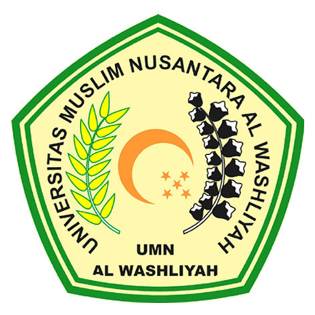 FAKULTAS KEGURUAN DAN ILMU PENDIDIKAN   UNIVERSITAS MUSLIM NUSANTARA AL-WASHLIYAHMEDAN2018